The American States AssemblyStandards & PracticesA Manual for Self-GovernancePrepared by Gary MeadeThis Manual is being presented as a comprehensive Standards and Practices resource so that you have a clear understanding of our system of self-government, what is required to fully declare yourself as a State National and what is required of you to become an active member of your State Assembly as a State Citizen or a State National in one of many vital roles in our system of peaceful and lawful self-governance. It is clear to me that many people will have a great need for this reference manual and it is with this fact in mind that it has been created and presented for your education and instruction. The information contained in this Manual has been compiled from the works and efforts of literally thousands of people over the course of many decades and their tireless efforts and dedication that makes this publication possible cannot and should not be overlooked or overstated. To them we all owe a great debt of gratitude and a firm commitment to take their contributions to us all and to carry them forward with honor, courage and dedication to the work we are now able to engage. It is to the known and unknown among them that our gratitude is owed and that is best shown by honoring their sacrifices of time, resources and many sleepless nights. This says nothing for the many lives lost and sacrificed since our great founding began. It is my great honor to be a small part in the compilation and refinement of this reference work and I am committed to the continuing efforts to add to it as it progresses toward completion. I have barely begun this working project so it is incompletePlease review this work, whether you are an active part of The State Assembly or not, as it attempts to give a clear view of what our guaranteed form of government is comprised of and how it is supposed to function in our beloved country.In gratitude,Gary MeadeState CoordinatorThe Connecticut AssemblyBy Way of Introduction to all concerned:There are 390 million people in America and they all have problems. You are all grownups and have to move forward together to solve the problems set before us all. We have to seek peace knowing that no peace can exist without justice.Our diligent research of many years duration proves beyond any rational doubt that our lawful government has been usurped by "governmental services corporations" in the business of selling us -- guess what? More governmental services. In the process they have set up a web of deceits and false legal claims designed to support and expedite their racketeering and use of armed force to make us buy and pay for more and more and more "governmental services".Obamacare is only a recent and obvious example.The time has now come for Americans to wake up, restore their lawful government on the land, enforce the Organic and Public Law of this country and put the facts before all people, including our own. These wrongs have been visited upon us in the international jurisdiction of the sea as a result of gross breach of trust by our international Trustee in that jurisdiction, the British Monarch, who has been in Breach of Trust with respect to the British people, the Americans, the Canadians, and the Australians for 150 years.These are old frauds that have gone unnoticed and quietly perpetuated for generations so that they have accrued a patina of acceptability. We are told, "That's the way we do things. That's the way we've always done things." -- but according to massive amounts of public records worldwide, that simply is not true. There are many people who have caught onto bits and pieces of this gigantic fraud and they have sounded the alarm. There are others who have misinterpreted such evidence and through ignorance have promoted their own pet theory without bothering to examine the rest of "the forest of lies" we are faced with.My job here is to present you with the facts. Of course, I often add my own reasoning or opinion about the facts and you are welcome to disagree. That said, I have work to do and a life to lead. I am not available to consult about individual court cases unless they present sweeping public interest issues that impact all of us. I am also not here to argue with you about anything. If you have verifiable facts bring them forward; if not, there is no point in ranting at me as if I created this mess or am responsible for anyone else's inaction.I am not your public servant.I am not offering to "represent" you in any manner whatsoever apart from the fact that I am one of the "free sovereign and independent people of the United States" and whatever good I do for myself in my own behalf also accrues to all those others who are "free sovereign and independent people of the United States" by Maxim of Law and the requirements of our Organic Law which provides equal protection. I am not an Oath keeper or Oath Breaker, either. I do my best to say yes or no and claim nothing more. I am not a guru, Angel, devil, lawyer, etc., etc., I am a Great-grandma from Big Lake, Alaska, who can read and think like millions of other Americans and for whatever reasons-- mostly a 17 year-long battle with the IRS -- I decided to research the mess this country is in and how we got here.The bare bones of that research and our resulting claim against the British Crown, various national governments, the American Bar Association, and at least five international banking cartels is presented in our sworn and published affidavit: "You Know Something Is Wrong When....An American Affidavit of Probable Cause" available on Amazon.com for around $20.Get it on Amazon. I am not involved in the marketing, printing or distribution and receive a whopping 5% of the profit, whatever it is.Read the affidavit and do your own due diligence to research the facts before you come to me with any ASSumptions.Thank you, very much.Judge Anna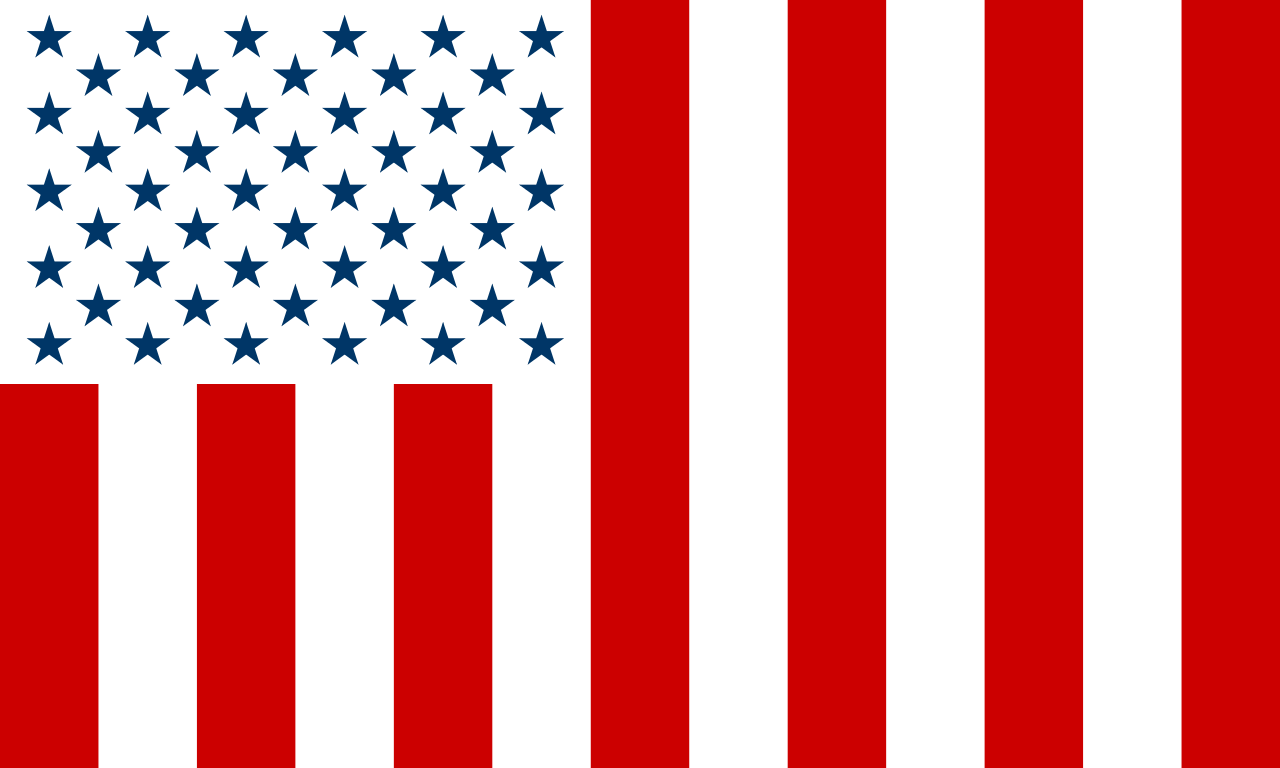 IntroductionThis Manual is divided into sections in order to simplify its use and to make clear the diversity of subjects contained herein. The diversity of the subject matter is extensive so it is necessary to understanding, that certain requisite historical references be made available to give context to every part of each section listed in this volume. This work is based on  very dense charts that have recently been created and it is my attempt to pattern the work in like manner and where necessary, unpack the charts.There is a references section listed in the index for all source materials from which these charts draw their content and will be part of a series of full texts and graphics in a subsequent volume also being compiled for our reference libraries. Reference Libraries are soon to be established throughout our great country by the dedicated researchers and archivists who are contributors and creators to this and similar voluminous works. If you would like to be a contributor in this process or have need for such a repository in your area please contact your State Coordinator and they will assist you further. We are all contributors to our guaranteed form of government either through direct involvement or out of neglect. All are encouraged to take up the yoke of personal responsibility and become fully informed of the work we are now engaged in and get directly involved in whatever ways they can. All are called home to the Land and Soil of their birthright and are now invited to help contribute to the restoration of lawful government, of the People, by the People and for the People. Fifty lighthouses are now lit and they are here to welcome all Americans home at this time.“There is a principle which is a bar against all information, which is proof against all arguments, and which cannot fail to keep a man in everlasting ignorance - that principle is contempt prior to investigation.” Unknown source - Self evident truthA Primer:Notice To Congress-The Days Of Legalizing Theft are Over Anna von Reitz. Big Lake Alaska September 2014The most recent round of fraud began on March 28, 1861. That was the day the Congress of the united States of America adjourned for lack of quorum and never reconvened. Ever since, “Congress” has functioned in one of three roles—as a corporate Board of Directors for private, mostly foreign-owned and deceptively named governmental services corporations operated by banking cartels (the Federal Reserve running the “United States of America, Inc.” and the IMF running the “UNITED STATES”) or the government of a legislative democracy calling itself the United States of America (Minor)—American “states” more often thought of as federal territories and possessions— Guam, Puerto Rico, etc., or (3) operating as a plenary oligarchy ruling the Washington DC Municipal Government. All this time that you thought the members of Congress were representing you and your interests, they’ve been representing other interests entirely. That explains a lot, doesn’t it?On March 6, 1933 the “President” of the “United States of America, Inc.” Franklin Delano Roosevelt attended a Conference of Governors meeting. These “Governors” were all “State” franchise managers of the United States of America, Inc., exactly like local franchise owners of Burger King or Sears. They got together and pledged the assets of their customers—their employers—the American states and people——as “sureties” for their private corporate debts. And then they bankrupted the “United States of America” and all the “State” franchises. The “federal” States that were created by the 14th Amendment of their private for-profit corporation’s look-alike, sound-alike “constitution” published as the “Constitution of the United States of America” are not the same as the actual States of the Union, nor are their “State” citizens the same as American State Citizens, nor are their “US citizens” the same as Citizens of the united States, but they pretended that they were and the banks gleefully agreed. To secure the debt owed by the “United States of America, Inc.” the banks established maritime salvage liens against every parcel of land, every business, every man, woman, and child in America, and continued to operate their doppelganger corporation under Chapter 11 Reorganization. They laid claim to your “good faith and credit” —stole your credit cards— and your identity as an American State Citizen, and they never bothered to tell the victim.They also had you declared legally dead and probated your estate and issued bonds based on the value of your labor and private property. Just look at “your” Birth Certificate—signed by the County Registrar, an officer of the probate court, issued in the NAME of a “dead person”—you, numbered as a bond and issued on bond paper. At the same time, they converted all your private bank accounts to the ownership of the ESTATE trust they created “in your name” and moved the ESTATE offshore to Puerto Rico where you and your assets supposedly came under the foreign maritime jurisdiction of the United States of America (Minor). Look at the NAME on “your” bank account checks.Look at the signature line under a high powered magnifier. The IMF claims that it owns all your bank accounts. It claims that your ESTATE was “abandoned”, and now all the spoils belong to the bank. They are pressing “Congress” to pass “laws” to allow them to seize all American bank accounts—your savings, your retirement accounts, your checking accounts, everything. We’ve seen Dodd-Frank. Now we are seeing “bail-in” proposals. The Big Banks want “Congress” to front for their greed and criminality—again. This is all fiduciary trust fraud and fiduciary trust fraud has no statute of limitations. 1862 or 1933 or 2014—it makes no difference. We suggest that members of Congress assume their public offices acting under full 100% individual commercial liability —or be ousted and tried as criminals. Next, we suggest that they honor their contract with America and issue debt-free public money— real American Dollars. Next, liquidate all the “too big to fail” banks, tear up the corporate charters these entities have violated, seize back our purloined assets, and shut them all down. Meanwhile, the market for financial services will open up for banks operated under actual state charters. This thing you have thought of as your government is nothing but a multi-national conglomerate run criminally amok. The real government of this country is vested in each of you. You all hold more civil authority on the land than the entire federal government. Deal with the “FEDERAL RESERVE” and “IMF” and “CONGRESS” the same way you would deal with “TARGET” or “WALMART” or “ARBY’S” if they grossly endangered, cheated, enslaved, and defrauded you. Keep calm and get even. You all know what to do. You have the guaranteed Universal Right of Self-Declaration provided by United Nations Conventions, plus the protections of the Universal Declaration of Human Rights. You have the Geneva Conventions and the Lieber Code. You have the preserved right to Common Law, guaranteed by Uniform Commercial Code 1-308 and recourse guaranteed by 1-103.6, which includes the right not to be bound by any contract that is unilateral, inequitable, involuntary, undisclosed, tainted by fraud, not in-kind, entered in your behalf by others merely claiming to represent you, or deemed to exist as the result of receiving a compelled benefit or fruit of monopoly inducement. You have the absolute right to Expatriate from their maritime jurisdiction. Do so. When 400 million Americans stand up and clean house, the world will listen and hear the roar.Excerpted from: http://www.annavonreitz.com/noticetocongress.pdf*Everything highlighted in red is in need of succinct summaries of subjects. This work is being compiled based on this basic table of contents as it was thought to have the most fluid flow of study and access.Table Of ContentsThe Assembly People: An Overview   Summoning Authority                     Called to Session and the “WHY’ behind it.                     (Dead Baby Scam insert)  To the Flag Officers                    Coordinators and vetting processSpecial Coordinators and qualificationsAssembly positions and descriptionsRecording Secretary Process and qualificationsPopulating the Assemblies                           Organic DevelopmentOur American Government                                              Natural Law & Conservation                                         (Microcosm& Macrocosm)                               Qualities and characteristics                                (By Your Fruits You Are Known)Elections Process and Terms of Service                                (Lifespan of a Process)Eligibility & Status Requirements     (No Dual Citizenship in the State Assemblies)The Assembly ProcessesCommunications pathways                                                        (Primary Networks)Organic Law and Growth - Workflow           (Special Communications Networks)Disruptive people and Provocateurs      ( Rules of Order and Disciplinary Actions)Committee of Safety -  Protection                             (Preservation and Protections) Meetings and Meeting protocols           (Orderly Intentions and Common Purpose)Recorder and Minutes                                              (Tracking progress and actions)Protecting and Preserving Information                       (Preservation of Information)4.The State Assembly: in Session                                                       (Populated)Functioning as a newly formed General AssemblyCommunications and Work Teams FormedInternational Business Assembly EstablishedPresent day view and Local actions Form and Function of a Jural AssemblyOur Courts-Where have they gone?   http://annavonreitz.com/fewjudgesleft.pdf5.The Way Power Flows in America Recognizing the scope of the problem   http://annavonreitz.com/theyareattackingus.pdf   http://annavonreitz.com/systemicindictment.pdf   http://annavonreitz.com/trialofthecentury.pdfU.S. Citizen(Ship) - The “Gift” that Keeps on takinghttp://annavonreitz.com/statecitizenvuscitizen.pdf   http://annavonreitz.com/beingstupidpart16.pdfRebutting all presumptions   http://annavonreitz.com/factsfirmlyinmind.pdfKnowing their Limitations  http://annavonreitz.com/beatpeace10919.pdfStanding in Honor and in Peace  http://annavonreitz.com/getsharpbehonest.pdfCorrecting Mistakes when RecognizedDelegated and Undelegated Powers     Constitutional Guarantees and Our Declaration of Independence   Exercising Rights and ResponsibilitiesClear Communications to Principals and Agentshttp://annavonreitz.com/fiftyshades.pdfKeep Moving Forward-Stay In Your LaneLocal Self Governance Dejour Self Governance and Personal Responsibility    http://annavonreitz.com/foryoungpeople.pdf“Natural Law” and “Human Rights”                                    http://annavonreitz.com/keyinformation.pdf         http://annavonreitz.com/solidsources.pdf                         American Common Lawhttp://annavonreitz.com/commerciallien.pdfGood Neighbors Mend Fences (Amnesty)           (One year Compliance offer)American Public Law and our Organic LawCommunity Actions and Stewardship Q&A Commonly asked questions and not so commonly asked questions     FAQ sheets                                                                                (Historical Fact)More Specific FAQ Sheets                                            (More Historical Facts) I                                                                                                      (Timelines) II                                                                                            (More Timelines) III                                                                                   (Notices to Principals)More crystal clear data                                                          (Updated Notices)How this and that Connect                         (Corps, Parent  Corps & Principals) More FAQ                                          (Bankruptcies and International Notices)New FAQ                                                         ( Role Call Vote & Public Law)IndexFurther Research and Sections to be added if neededNote: This entire work is just a rough sketch of a proposed Manual and will need to be proofread and edited for copy accuracy and fully refined content. Doubtless some section titles may change and some ordering may be needed. Charts will be added at intervals to reference what it being discussed. Suggestions on formatting is always welcome here.  There will be multiple contributors so that all can be active in the refinement of it. All sections below are general placeholders for content according to the table of contents.Section OneThe Assembly People  “Rewards, respect, and authority in our system of government is given to those who are wisest, kindest, most learned, most motivated to serve, and most honorable.All the hard lessons you learned on the playground and climbing the corporate ladderneed to be left behind in favor of an egalitarian vision of self-respect, self determination, and self-responsibility, freedom, equality, brotherhood, and freewill ---- all of which are the hallmarks of self-governance. Self-governing a country begins first and foremost with governing ourselves. With all this freedom and so many rights to exercise, some newcomers think that someone died and left them in charge of the world. This is not the case. As my Mother used to tell me (almost daily) --- your rights end where another person's rights begin. We have not been taught that lesson in public school, in the military, or in the corporate environment, so we all need to learn it now.”  A Warning to All True State AssembliesNo State Coordinator or member of any State Assembly should support or have anything to do with any organization that includes U.S. Citizens as members and which pretends to be organizing a "State". Be forewarned: what they are assembling is not a true State of the Union. What these Tories are organizing is by definition another British Territorial State-of- State for their Queen, which they are attempting to substitute like cuckoo birds for the actual American Federal States of States which we are owed. They are trying to pull the same trick on us that they pulled in the wake of the Civil War, only this time, we have the weather gauge. We know what they are doing. We know who they are. We know the difference between us and them: they include US Citizens as members. The only thing they can assemble is a foreign State of State corporation. And only those of us who can and who are willing, can act in the capacity of American State Citizens, and assemble a true State of the Union.The object of assembling our actual States is to give proof to the world that the American Government is still here, and to take care of our own business --- which includes re-chartering our own Federal States of States to serve the needs of the American States and People. We are not interested in serving the British Queen or the Pope or whatever other foreign interest is lurking in the shadows behind these would-be usurpers and the deluded brethren supporting them.Be sure to spread the word and drive home the importance of the message.Any group purporting to be a "State Assembly" which includes US Citizens as members is not one of our States and is not a member of our Union and is not American.We will ruthlessly expose these groups as fakes and their leaders as traitors acting in Gross Breach of Trust against the States and People they are bound to serve.We will expose them and their activities on our shores and we will take them and their Queen and their Pope to the Court of World Opinion for judgment of their Breach of Trust and Bad Faith and  criminal abuse of Americans. We will redouble our efforts to educate other Americans, to bring pressure upon the military and  political leadership, and to oust these impostors once and for all.Ours is a government of the People, by the People, and for the People -- Lawful Persons all, and all standing firmly on the land and soil of our beloved country.Our Government is not a government of the Persons, by the Persons, or for the Persons. Legal Persons-- "US Citizens"-- have no inheritance of our land and soil and no right to be confusing themselves with or competing against our lawful government in any way, shape, or form. It is time for Americans to rise up and reclaim their stolen birthright, to assemble our States, and put an end to The Great Fraud. Join the right effort.Judge Anna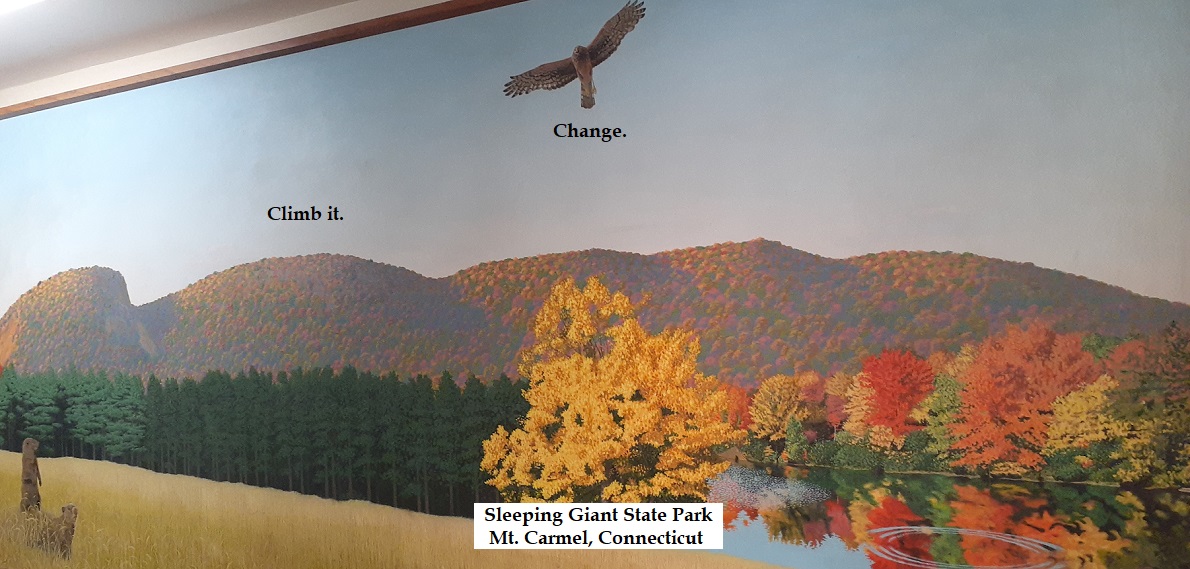 The purpose of this Manual:The Following Flowchart is a basic template of what all State Assemblies are in the process of implementing and, (organically speaking), are not all currently at the same stage of development. In order to expedite the process of bringing all of the Assemblies through to completion, meaning, the status of being in “Full Session,” it is necessary to work together in as many ways as possible through our primary and special communications pathways until all strengths are shared and all weaknesses are overcome. This is a necessary process for our Union of States to complete this task. All those concerned with this stage of development are encouraged to rise to the occasion and assist in whatever way they can to be fully present and study this chart and this manual and all the source materials from which it has been compiled.  All source materials can be found on the various websites established and is available for download to anyone who wishes to retain copies. Source material cited here consists of content from The Jural Assembly Handbook, The Coordinator Handbook, both of the Anna Von Reitz search sites where over three thousand articles are available to all.With rights come responsibilities so exercise your right to be responsible for yourself and educate yourself as thoroughly as you can with this work.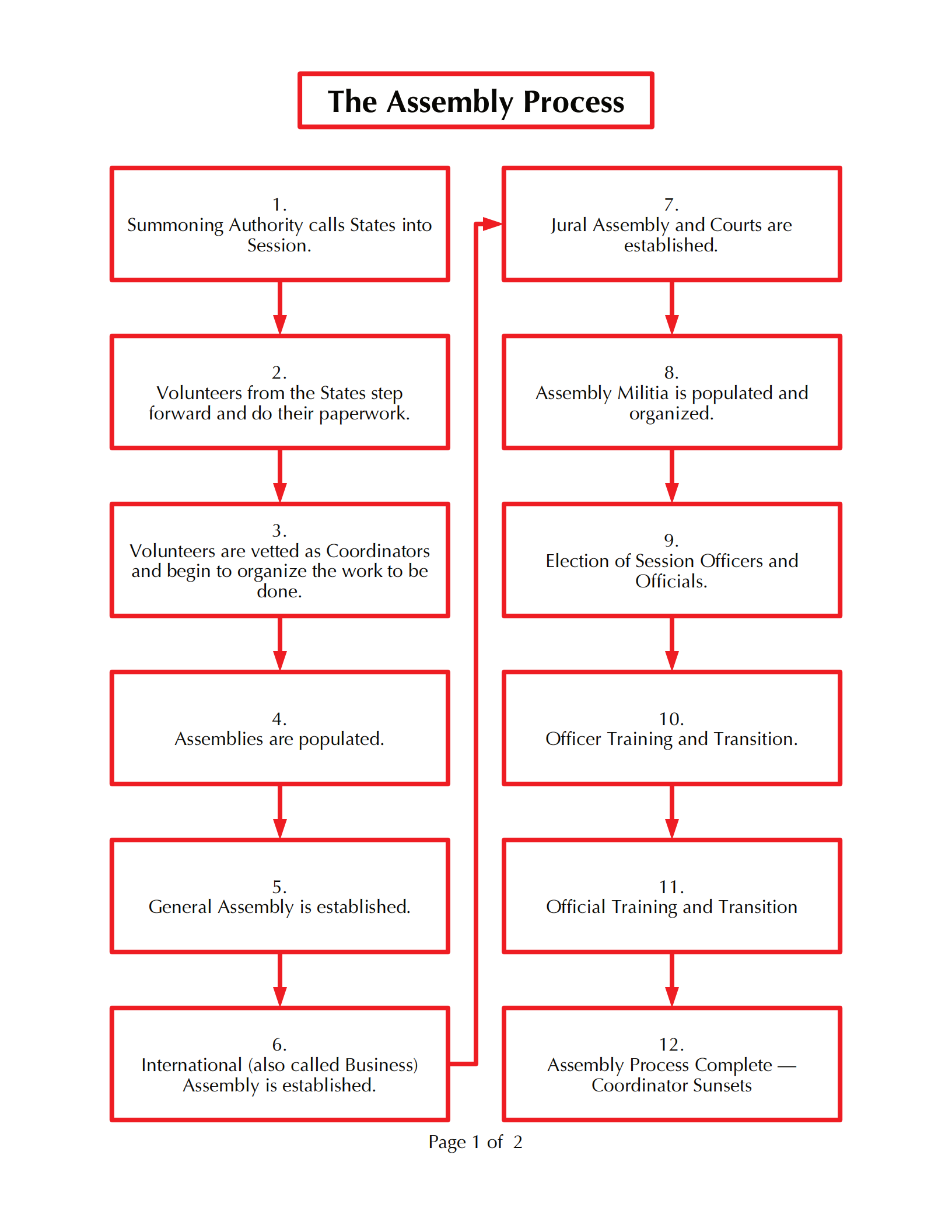 Please Notice1. A Summoning Authority calls the States into Session. There are currently three (3) such authorities — (1) a Committee of Quorum representing at least nine (9) State Assembly Chairmen; (2) The President of The United States of America; (3) the Head of State who issues the Great Seals and keeps the Flags.2. Some functions of the Assembly Process have to happen in sequence, some can ornaturally do happen in tandem.3. Assemblies are in one of three conditions at all times: (1) recessed (not in Session); (2) in Session; or (3) in Full Session. Right now, all Assemblies are “in Session” but not yet all in “Full Session”.4. Traditionally, American State Assemblies met only once a year in the winter after the Christmas holidays, addressed their business, and went home. The elected Officials and Officers “maintained the Session”, that is, kept the Minutes and other Records, until the next Session. All elected Officials and appointed Officers made up the Standing Committee.5. The Coordinator(s) then known as “Circuit Riders” were trained and hired to post Public Notices, arrange meetings, set meeting times and places, and assist in organizing the Assemblies at both the State and County levels. Counties met on a monthly basis. They held elections in the autumn to determine local deputies to attend the State Assembly Session.6. All elected Assembly Officials and Officers are sworn deputies — not representatives. A deputy is an agent of the people who elected him and is accountable for his performance. A deputy functions under The Prudent Man Rule and is not, for example, allowed to spend money recklessly or to endanger the public welfare in any way. Deputies may be recalled at will by the Assemblies that elected them. No arduous recall petition process is required. The affected Assembly votes to recall them and that is that.7. In the time period between 1790 and 1850 there was a Published Assembly Schedule in most States, which like a calendar or telephone book, was passed out once a year and published by the Standing Committee. After 1850 there was an effort to standardize the meeting schedules so that all the State Assemblies and County Assemblies were meeting on the same schedule, but this proved unpopular, as seasonal work schedules were different in Maine than in Florida.8. Today, we are starting from scratch, except for those records, offices, and traditions we have inherited. We are still discovering more about the operations and structures of our American Government as it is meant to be. Our State Assemblies are the vital means to operate our Government while we restore both the Confederation and Federal Republic to full function.___Page 2 of 2 (The Assembly Process Flowchart)The Summoning Authority Called to Session and the “Why” behind it   (The Strawman and The Dead Baby Scam)Please Notice:When your are filing an act of expatriation, you are not renouncing U.S. Citizenship. You are not expatriating yourself. You are expatriating the “Names” and bringing them Under American Public Law. Once they are expatriated, they have to be handled under our Original Jurisdiction Land Law, not in Maritime/Admiralty/Roman Civil Law. *(Edit or expound on this)Dead Baby Scam Notices“It has come to our attention that unknown Agents are attempting to register land assets belonging to The United States of America. This is precluded by our prior claim to all land assets effective September 9, 1776, and our execution of International Notice, Liens and Re-Conveyances directly affecting all land assets in this country, including all land descriptions. No one may register as much as a cubic centimeter interest in our land assets. We request immediate action to shut down the County and State Registrars Offices engaged in this unlawful conversion and an immediate return to a Normal Course of Business and traditional recording of land assets belonging to The United States of America.”“We are not “dead”, not bankrupt, and not amused. See the enclosed Final Re-Assignment: 2019- 011557-3, UCC Financing Statement Amendment, Recording District 500, UCC Central File. See also Final Acknowledgement, Acceptance, and Re-Conveyance, 2019-008503-0. Copies enclosed. All payment necessary for your continued functioning and for the reduction of your national debts is provided for via Mutual Offset Credit Exchange against credit already owed to the American States and People. Mr. Mnuchin needs to do his actual job owed to the actual People of this country. Now.”Excerpted from:  http://annavonreitz.com/deadbabyscam2.pdf“Thanks to guile, betrayal, self-interest, and Breach of Trust by both the Queen and the Pope, we have been bubbling along, deliberately left unaware of the external circumstance and all the many, many lies that these subcontractors have been telling the world about us and the false claims they have been making against us and our assets ever since. To expedite and institutionalize their cozy "special relationship" the perpetrators have established The Dead Baby Scam, a throwback to earlier outlawed practices of the so-called Holy Roman Empire. Admission of their corruption can be viewed on the televised London Winter Olympics footage, which shows those responsible parading in hooded robes around the giant effigy of a Dead Baby, much to the amazement and consternation of the rest of the world, which was left wondering....? Now you know that that weird procession involved a "Sealing Ceremony" in which they hoped to consecrate their spellbinding --- also known as fraud -- against the American States and People and most of the rest of the world, too.The British Territorial Government operating its bogus perpetual military Protectorate on our shores conscripted our doctors, nurses, dentists, and other health professionals as "Uniformed  Officers". See their Federal Title 37. They then licensed those ersatz officers and under duress of not being able to practice their professions, misdirected them to do something very peculiar in hospitals throughout our country. They were to admit the fetal afterbirth material (amnion) resulting from each natural birth process as a "dying person" to the hospital record and use whatever Given Names our parents provided as the name of the amnion.As a result, all our mothers were admitted as patients and gave birth to a dead "person" carrying our Given Names. There is no record of us being present at all. This fraudulent genocide on paper was then used to excuse the creation of trusts by the Municipal United States Government. The British Territorial Government held the Equitable (Beneficial) Title to these trusts created and operated in our NAMES and the Municipal United States Government held the legal title to them. The Municipal Government additionally created many other incorporated entities ---- public transmitting utilities, public charitable trusts, LLCs, Joint Ventures, etc. --- all operated in our NAMES.This is an identity theft scheme of staggering proportions carried out against individual living Americans for the purpose of accessing our credit and confiscating our assets under color of law.Excerpted from: http://annavonreitz.com/deadbabyscam.pdfhttp://annavonreitz.com/deadbabyscam2.pdfhttp://annavonreitz.com/deadbabyscam3.pdfhttp://annavonreitz.com/goodquestions.pdf(Extractors welcome)As stated at the beginning of this section, there are three (3) ways that the State Assemblies may be called into Session: (1) they may be summoned by The United States of America, our unincorporated Federation; (2) they may be summoned by the President of The United States of America (the same Federation of States); (3) a committee of nine State Assemblies may call the General Assembly. As it happened, the States were called into Session by The United States of America, our unincorporated Federation.“There is one legitimate government left standing in the international jurisdiction, one and only one that actually does represent the People of this country. The name of that organization is The United States of America. It was formed September 9, 1776. The United States of America operates and sails its vessels in international jurisdiction under the auspices of the Norman Kings of England and France, and in particular, under the Great Seals of William Belcher, an American in fact, also known as The Belle Cher, one of the Belles Kings of Gaul as well as being a sovereign in his own right in England by lawful heritage established and settled in 1087 A.D.  William Belcher's kinsmen, The LaFayette, came to his aid in 1776. And the Belles and Pelles will still answer against the Helles kings, if need be. The Belles and Pelles of this generation stand behind teaching the People to Self-Govern and to honor the True King of Heaven, Our Creator, who lives in the hearts of all Mankind forever. Any other presumption must be disallowed.”Excerpted from: http://annavonreitz.com/clarificationforall.pdfTo the Flag Officers:“I have been accused of "not answering" your questions. I have in fact answered your questions and it behooves you to study the answers. These answers are being made Public and Published so that nobody can misrepresent the situation ora word I say. If you have any other questions, forward them to me; otherwise, I and everyone else in the world will assume that you have in fact and in truth been answered, and that you now understand fully what you are dealing with and what your duty is.Question 1: Who administered my "Oath of Office"?I am a Justice of the Peace, an Officer of a State of the Union ---- not a "State of State". We do not now and never have taken "Oaths" of Office. We honor the Separation of Church and State, as clearly enunciated in Everson v. Board of Education, and also honor the Law of the Land, which in the western world means the Bible, which forbids the taking of oaths.”“Both these foreign practices, oath-taking and impersonation in office, originate under the international law of the sea. As a result, the only judges who take Oaths of Office are Federal Judges---either outright while sitting on a US Federal Court bench, or as a Jurist for Hire working for an enfranchised State of State. Those who serve the actual State simply "accept" the Office we are elected to serve as a Public Duty. If you were familiar with the history of the judiciary and land law, you would already know this. I am working for the State as defined here at (1), not a STATE OF STATE member of the UNITED STATES OF AMERICA ---the definition listed as: 1856- A Law Dictionary, Adapted to the Constitution and Laws of the United States. By John Bouvier. Published 1856.”“ Definition of United States of America: The name of this country. The United States, now thirty-one in number, are Alabama,Arkansas, Connecticut, Delaware, Florida, Georgia, Illinois, Indiana, Iowa, Kentucky, Louisiana, Maine, Maryland,Massachusetts, Michigan, Mississippi, Missouri, New Hampshire, New Jersey, New York North Carolina, Ohio, Pennsylvania, Rhode Island, South Carolina, Tennessee, Texas, Vermont, Virginia, Wisconsin, and California. “ “UNITED STATES OF AMERICA The United States of America are a corporation endowed with the capacity to sue and be sued, to convey and receive property. 1 Marsh. Dec. 177, 181. But it is proper to observe that no suit can be brought against the United States without authority of law. Please note that Bouvier's is the only Law Dictionary ever adopted for use by the Congress and it is therefore the controlling authority in these matters.”Excerpted from: http://annavonreitz.com/totheflagofficers.pdfState CoordinatorsVolunteers are vetted as Coordinators and begin to organize the work to be done.New Coordinators are to receive instruction, including the Coordinator Handbook, upon completion of the necessary paperwork and vetting process. New Coordinators need to learn the "Bottom Up" structure and spirit of our actual government of,for, and by the people of this country. It is exactly opposite to the "Top Down" structure and spirit of both the Federal Government and the corporations that many of us have worked for. In the Assembly Process we are engaged in community building. We are not building a corporation. Corporate business structures do not apply. Let us all keep that firmly in view. There are jobs to do, and functions to perform, but the principles of hierarchy and compartmentalization are largely absent. Ideally, everyone in every assembly will know all the jobs and functions, and numerous people will be ready to fill vacancies and bulwark efforts as needed. Your State Assembly should resemble a family gathering, because in essence, that is what it is and what it is intended to be: an extended family of friends, relatives, and neighbors working together for their mutual long term security and benefit.The Vetting Process The vetting process for Coordinators requires them to complete their 928 Documents and Record them with their State Assembly and with the appropriate Records Keeper for The United States of America (unincorporated) and must be interviewed for the position by an appointed Deputy whose duty is to activate the Coordinator upon successful completion of the interview and vetting process. As each State has a Coordinator step forward and "pass muster" by completing their paperwork and demonstrating that they understand the reasons we do these things, etc., the sovereign State becomes "re-populated". Their names then appear on the Coordinator listings on www.TheAmericanStatesAssembly.net  Necessary Documentation For Coordinators: 1.  A black and white copy of the Birth Certificate 2.  A copy of the 928 Package and ideally the One Page Declaration as well3.  A copy of each of the two Witness Testimonies4.  A copy of the Jural Assembly Member Agreement properly witnessed5.  A copy of the Notice to the Secretary of State regarding the Status Change6.  A copy of the 2 IRS notices of revocation of election to pay federal income taxes7.  A copy of your Revocation of Elections8.  A copy of your recording in a County Land  Records Office, the LRS or the LROAll our State Coordinators function as State Nationals on assignment for the Federation. The Federation is not the Federal Government. The Federation is an instrumentality of the States of the Union combined. As a result, there is no presumption of any conflict of interest owed to a foreign government on the part of our Coordinators, but they still do not function as State Citizens until they retire from the position of State Coordinator or the position naturally sunsets once the entire Assembly structure is up and functioning properly.(Also read the Coordinators Handbook)Revocation of Elections(Important)Anna Von Reitz“A Most Excellent Summation by Marlon Schroeder”"The U.S. is a federated corporation, with a handful of owners (fed res owners). There are dozens of documents stating so, since 1868. NEVER in the HISTORY of the world, have the workers/slaves, elected their CEO nor board of supervisors (congress).I have known of/spoken to a couple people who were on the DNC and RNC -> they are owned by the same holdings companies -> the parties are paid to represent their corporate owners, by SELECTING THEIR representatives, JUST like a normal corporation works.”This is how it works:1 ) Candidates (applicants) emerge (apply).2 ) They go through a screening process both behind close doors, and in public ("debates" for a show).3 ) The media purports who you support, through faux polling.4 ) The party is told who will be hired, by the board of the holdings companies.5 ) The media, once again, tells you who you voted for (who won).6 ) The media continues to tell you what you want to hear, and what to have faux outrage over, until the next globalist owned sock puppet is hired.7 ) You are happy to have the illusion of choice, while they tell you that your enemy is those who vote for the other party's selection."Anna replies,“Well, actually, Marlon, I haven't been happy with the illusion of a choice, nor with 9/10ths of the candidates on offer, ever, but otherwise your conclusions all pass the sniff test with flying colors. This process--- what you have so succinctly described--- is how the political party system works, and, more generally how any Corporatocracy works. As Lysander Spooner observed when all this idiocy began, being able to choose a new slave master every four years doesn't make you less of a slave.”As I will also point out, according to the Territorial Federales, it is still illegal for Municipal "citizens" to vote in Federal Elections, though millions upon millions of them do, right along with millions of deluded Americans who think that these private corporate offices and elections involve our office of "President" and these hyped-up media events must be our public elections--- when in fact they are not our elections at all. If, Mary's Potato Chips, Incorporated, held an election today to choose a new Board of Directors and CEO, would I vote in it? Only if I happen to be a shareholder in Mary's Potato Chips, Incorporated. It's the same way with these foreign "governmental services corporations" that are here as our subcontractors. Their elections are all private corporate elections having nothing to do with us or with our Government or any public elections or offices.Excerpted from: http://annavonreitz.com/excellentsummation.pdfThe Point is this:All State Citizens must remove themselves from the voter registration system with their State. The State Assemblies have no dual citizens in critical positions of election or appointment. Proof of removal is required to be considered for any position in the business of the Assembly.*To step into this work directly:The Standard for correct political status is already determined. It has been the lack of formatted training as a whole and a lack of study by individual people that has kept this fact unclear to some. A legible, unaltered, properly completed package, of either the 928 documents or the One Page Declaration, a black and white copy of their birth certificate to keep on file (registration numbers redacted) and 2 witness testimonies with recent photograph of the individual correcting their status, completed by people they have known 7 years or more, either notarized or witnessed by a properly affirmed recording secretary when the declaration is being made or remotely witnessed by a recording secretary. For certain declarations, a State National dual status will be the case, but in those cases, they are either working for our state or federal employees and cannot fully come home until they retire or change their life path or they hold another citizenship from a foreign country. These people will belong in other Assemblies until such time that those other connections are severed and made public.This is the research all of us should be clear on so keyword searches and reading is important. Until the ties to the municipal or territorial are severed, people do not belong in positions with the State Assembly. Learning all of this information is really all of our responsibility and as a Coordinator, I need all of you to help me to make these things clear moving forward. These are the facts as we now know them.If people want to be an active part of the State Assembly there is more to do and that requires resolve. It requires a full extraction from that system.  I am tired of being sniped at by people who are working tirelessly to stay in the swamp, keeping people from finishing their own work and making noise in the most inappropriate ways when they do not even have the basic work done to join the Assembly themselves.Special Coordinators and QualificationsSpecial Coordinators are selected by the State Coordinator and already vetted State Citizens together to begin the tasks of organizing the Counties as people begin to populate the Assembly. There are several instances where this will be necessary and the effectiveness of the State Coordinator will depend on their ability to appoint qualified people to serve as Team Leaders in these various duties. These Coordinators are vetted State Citizens who have fully completed their required documentation and have been interviewed by an Assembly Deputy and the State Coordinator. Their position is likely to be in line with an already established skill set or some training may be necessary. So long as the willingness and the ability to learn the necessary functions are there, necessity will facilitate these placements. Some adjustments may need to be made at times but these are the organic developments which govern our work and no position held is written in stone. Our hope is a good placement and a productive and positive placement in all necessary positions. Organizational goals for the Assemblies1. Outreach and Recruitment -- You have to reach out to other Americans and share theinformation and invite them in. They depend on you, and you depend on them. If you don't tell them and help them, they can't get home to Original Jurisdiction on their own. They don't even know that they have been kidnapped and trafficked on paper, so don't underestimate the danger they are in, nor the urgency of what I am telling you: this is a rescue operation like Dunkirk. Save your countrymen, so that together, you can save your country.Help people understand and navigate the paperwork and record it.3. Help people join and participate in the Assembly, either as State Nationals or as StateCitizens. Explain the difference so that they can see which group they belong in.Set up the four parts of a State Assembly. (1) Everyone belongs to and participates in the General Assembly, which addresses in-State and local issues. (2) State Citizens additionally serve on the International Business Assembly to decide international issues. (3) Everyone serves as a Juror and is a member of the Jury Pool as part of the Jural Assembly-- again, State Nationals and State Citizens are both eligible to decide cases involving in-State issues, while State Citizens alone hear cases involving international subject matter. (4) Everyone who is fit and between the ages of 21 and 45 is eligible to serve as part of the Assembly Militia.Hold elections for the officers of the General Assembly, International Assembly, the Courts, and the Militia. The Chairman of the General Assembly is the Speaker for the Assembly -- not the President, not the CEO. These are not incorporated entities and have no such hierarchy. Everyone elected to an Assembly Office has a job to do, nothing more or less. The sooner everyone adjusts their attitude to account for this, the better. Once the Assembly is organized and functioning on all four cylinders, the Coordinator position sunsets. In some States, the liaison duties of the Coordinator pass to the Chairman. In other States those duties are passed to other Assembly Diplomatic Officers, but in all cases, there will be at least one liaison officer who continues to faithfully bring forward information from and to transmit information to The United States of America, our unincorporated Federation of States.Your Coordinator is naturally a member of The State Assembly in your State of the Union, who is working for The United States of America to bring your Assembly into Session and build it into a competent, confident, educated, and properly organized " public body politic", which will serve your State of the Union and speak for it on both local in-state matters and international matters. While working for the Federation, the Coordinator will act as a State National and refrain from direct participation in votes concerning international matters.8. Your Assembly is your "instrumentality" --- your means to self-govern. You all have the right to self-govern, but until and unless you exercise that right by taking action to self-govern and implement the means to self-govern, your right to do so is a mootpoint. You must govern, or be governed. There is no "resting position" available. So make up your minds whether or not you will be a free and self-determining "people", or "persons" dependent on and owned by corporations that will be glad to tell you what to do, how to think, how much water you can drink, and the amount of your yearly carbon deficit tax for farting without a license.9. Understand that this is not about plums and prizes, offices or "powers" in the sense that corporations use and abuse these concepts. This is about serving your State, your country, and your countrymen -- and fulfilling your obligation to self-govern. Ninety percent of the nasty things that have happened to us, have been at least in part our own fault, because we didn't pay close enough attention to the quiet and steady usurpation of our rights and our government functions by our erstwhile employees. We blindly trusted them instead of directing them. There is a lot of ground to be recovered, a lot of Public Law to be enforced, and a lot of new understandings to be forged before these present issues can be resolved. In facing up to this, we are either part of the solution or part of the problem.By doing your paperwork and taking your place in your own State Assembly, you are making a conscious choice to be part of restoring and reforming and directing the course of your American Government. As you do so, you seize back control of your lives and your property, your destiny, and the future of your country. Do it with resolve befitting the gravity of the situation and the sacredness of the honor, remembering how many have died and suffered, so that you have the right to assemble and take all of these lawful actions. As you rescue other Americans who have been kidnapped and left as helpless castaways in "international waters" --- be glad for them, and glad for yourselves, too.You are each the living embodiment of your State and your Country. Be glad because you have the knowledge and ability to rescue others and bring them home.Be glad because you are not alone. Be glad that other Americans blazed the trails and sailed the oceans to make this possible---- and keep your will bent to the task at hand. Rescue as many Americans as possible and do it now.http://annavonreitz.com/organizationalgoals.pdfAssembly PositionsThe Call to Actual Public Office Reconstructing Our Land and Soil Civilian Governments – Of, For, and By The People – at the County, State, and Federal Levels. Self-Governance by State Citizens within The Assemblies. Repopulating The United States of America (unincorporated) Public Offices. Initially Compiled by(Jeff at ecovilas@hush.com.) (Further content noted /added in red.)*Preface by Anna Von Reitz … Remember that we are a separate population occupying a separate jurisdiction, and our actual public Offices have to be filled by the members of our Assemblies who are State Citizens, and our “Public” for the purposes of our Public Elections consist of the recorded State Citizens and State Nations. We have our own separate world and our own elections which is why we don’t vote in their elections or participate in their political parties. Long ago our public elections included all jurisdictions, but it hasn’t been that way since the subcontractors incorporated at the end of the Civil War. Example:The Connecticut Jural Assembly State Level- Land/National (unincorporated) State Coordinator: John Quincy Publick (summoned) – (John: (123)-456-7890Connecticut-coordinator@mail.americanstatenationals.us) (Temporary positions being held until lawful elections have taken place) Chairperson:     Volunteer               (Elected) Vice-Chairperson: (                      ) (Elected) Treasurer: (                                    ) (Elected) State Recording Secretary & International Notarial Witness: (Elected) State Secretary (                           ) (Elected) Sign in America coordinator: (   Volunteer  ) Notary (Elected) (                       ) (appointed) Notary (Elected) (                       ) (appointed) Notary (Elected) (                       ) (appointed) Judges (Elected) Jury Foreperson (appointed) Martial-at-Arms (elected) (Being vetted)Bondsman (appointed) Committee of Safety (appointed) Militia Coordinator (appointed) Coroner (Elected) Position Descriptions: (incomplete) (Please consider an edit worthy of final draft)(Verify if positions are elected or appointed as a rule and under special circumstance)** Ideally, these positions need to be clear, with vetting, paperwork and job descriptions.)Public Notary The actual Office of the Public Notary is very important and very powerful. Our Notaries carry more power and hold a higher office than their corporate State of State Chief Justices… Our land and soil jurisdiction Public Notaries are “confirmed” in Office as elected Public Officials. They use stamps and red ink… Public Notaries process and witness and transfer the Public Records of the County, the State, and the People. Our Public Notaries are members of our County and State Courts and hold a position of trust similar to that of a State Justice or County Justice of the Peace. Properly overseen Due Process Proceedings subject to Declaratory Judgment by an elected Public Notary have the full force and effect of the Public Law and cannot be reviewed or overturned by any private agency or “State of State” Court. Each actual Public Notary elected should be rigorously trained in Due Process Proceedings and supplied with a red ink Public Notary Stamp… The often thankless work of a good elected Public Notary is an invaluable service to the State, the Counties, and the People. They provide a reliable and official Witness to the business transactions and records upon which we depend to secure our identities and control our assets and invoke the Public and Organic Law owed to our country. -- Excerpt p.73-75 The Jural Assembly Handbook (Required reading for this position) http://annavonreitz.com/notary.pdf    (Expand with vetting and training requirements) The Recording Secretary Records are by definition all the paperwork associated with actual land and actual soil and actual people. So, obviously, your State Jural Assembly needs to have a Recorder, not a Registrar, and the primary duty of that Office needs to be keeping Records related to the Jural Assembly and its Members in order and secure. Membership Records are confidential for the most part and only the names and addresses of the Jural Assembly Members are generally available. The State Recorder function is vital. It creates and preserves the Public and Private Records upon which the legitimacy and proof of the proper functioning of the Jural Assembly depend. Protecting the Person and the Records of the State Jural Assembly Recorder are therefore important considerations, and securing the Records in multiple copies and in multiple locations is also necessary. (Expand with vetting requirements and training requirements) Ideally, all Records are created in original triplicate at the time of their creation, with one copy going to the Jural Assembly Member, one going to the soil jurisdiction County level organization, and one remaining with the State Jural Assembly Recorder. Realistically, at the beginning, we are all dealing with less than ideal circumstances and photocopies of documents may have to be accepted instead… The Recorder should stamp the package as complete, scan it, distribute the copies, and secure the copies left in his or her possession. Records of times, dates, quorums, meeting minutes and similar documentary evidence in support of the State Jural Assembly’s activities should also be maintained both by the Recording Secretary and by the Recorder’s Office… The Recorders together with Recording Secretaries and Public Notaries elected, trained, and confirmed in Office by the actual State Jural Assembly together make up a team that evidences, secures, and officially affirm our political status, our identity, the capacity in which we are choosing to act, and which ultimately secures the peace and the proper functioning of the State Jural Assemblies and the country as a whole. -- Excerpt p.57-59 The Jural Assembly Handbook *(Clarify the distinctions between Recorder, Recording Secretary and State Secretary)***(Explain with vetting requirements for each)** *Recording Secretaries Serve the State Assembly and their County, however, there is no bypassing the State Assembly with recordings and all recording Secretaries are required to provide scanned copies of originals to the State Recorder and the County archivist and keep a secure location for their own records. If no security is possible for the Recording Secretary, it is not the best position to hold for that individual long term. A safe is required for records and must be accessible only to the Recording Secretary and is to be kept at their own home or office and not that of a third party. These records are their responsibility while affirmed to their office. Once removed or a position changes hands, the records are immediately turned over to the State Recorder or their County Archivist for security purposes. All physical and electronic data pertaining to people’s records are under the protections of the State Assembly and any data pertaining to them must be removed from all hardware and storage devices of the individual turning over their office. No contact information, physical addresses, email addresses, telephone numbers or other data pertaining to individuals recorded by the Recording Secretary during their term should remain in their possession or equipment once the office is vacated or changes hands and it is never to be used for any other purpose, including marketing, business networking or profit motive or influence of any kind.State Militia Coordinators Interface with and assist the Sheriffs and the Continental Marshals, both. Think of it as a continuum - local, state, and federal, all working together to secure the lives and property owed to the people of this country. (Expand with vetting requirements and training) The Bondsperson There are two kinds of bail bond agents – those working in a professional bonding company, and others who work for a surety company. Bondsmen serve to keep order in the court, but even more, to serve in the capacity of “brother’s keeper”. This is a role at the court level, to take charge of prisoners and ensure their safety and good conduct while in court. This role can also extend beyond the boundaries of the Court as Bondsmen may assist Sheriffs and other Public Law Official in performance of their duties… Bondsmen maintain the security of the actual courtroom and direct traffic within it. They may also seat people in the court gallery, help those who are physically injured or disabled, distribute educational information to members of the Jural Assembly, instruct people on how to post bonds — fees guaranteeing future performance of actions — that are retained and accounted for by the Court Clerk’s Office, and act in similar capacities. A Bondsman may serve as a Witness to official paperwork and confirms the Bond Roster for each day the Court is in Session — he signs the list of Bonds set by the Court and confirms receipt of bonding fees together with the Court Clerk at close of the Court’s business each day. He secures and locks the safe containing the bond fees. The Bondsmen typically make a public affirmation declaring that he will serve the People of the State in Good Faith and Honor, to protect the Court and the Public, and to assist in providing and securing peace and justice for all. -- Excerpt p.77 The Jural Assembly Handbook (Expand with vetting requirements) The State Justices and Judges At the State level, the people are also served by “Justices” as in “Justices of the Supreme Court”. Also at the State level, because not all of the State’s international jurisdiction was ever delegated away, we have “Judges”. All the “persons” are served by Hired Jurists arbitrarily calling themselves “Judges” or “Justices”, none of whom are holding any valid Public Office in the American Government at all. So the additional irony is that I am an actual Judge holding an actual elected Public Office approved by the people of this State, and I am the one being accused of “lying” and being a “fake Judge”…. I am willfully serving the People of Alaska, instead of the Persons of Alaska. The reason that I have not been arrested and charged with “impersonating a Judge” is that those who would have to bring the charges are in fact impersonating our Judges — and as Hired Jurists, they know it. -- Excerpt p.63,64 The Jural Assembly Handbook “The actual proper title for a Common Law Judge is "Justice of the Peace", just as the proper title of a Sheriff on the land is "Peacekeeping Officer".” “In actual practice, Sheriffs do their duties as Sheriffs and Justices of the Peace function as Judges,whether Magistrates or Superior Court Justices aka "Judges".--Excerpt p.2 http://annavonreitz.com/replytodaresh.pdf(Expand with vetting requirements and training requirements) The Authority Pyramid in the actual American States goes like this: County Sheriff (Peacekeeper – Public) State Marshal-at-Arms (Peacekeeper – Public) State Militia Commander (Peacekeeper – Public) State Troopers or Rangers (Peacekeeper – Public) LEO’s – Private Pinkertons, “Sheriffs” (Law Enforcement – Private) Private Detectives, Bailiffs, etc. (Can be State or State of State) And on the Federal (International) side: Federal, also known as Continental, Marshals (Peacekeeper – Public) U.S. Marshals (Law Enforcement – Private) Agency Personnel (Law Enforcement – Private) Provost Marshal (Should be a Peacekeeping Officer, but isn’t currently.) It must be understood that the authority these official and officeholders have depends upon “where they stand”. On the land and soil of the States, actual County Sheriffs and State Troopers and Federal Continental Marshals outrank all LEO’s and Agency Personnel. Federal Marshals serve in “Districts” defined by Postal Service Districts, sometimes called “Postal Service Areas” in an attempt to avoid confusion with other kinds of Federal Government “Districts” such as “Judicial Districts” and “Military Districts”. These Postal Districts often overlap several States and create one “Service District” ruled over by one Federal Marshal and as many Deputies as needed. Actual Federal Marshals are International Land Jurisdiction Official who are supposed to be operating under the auspices of the unincorporated Federation of States, dba, “The United States of America”. Their job is to coordinate efforts to intercept, prevent, and prosecute crimes peculiar to interstate/international land jurisdiction venues, including the trafficking of people and contraband, kidnapping, bank robberies, train robberies, mail fraud, consumer crimes, securitization scams, and much more. Federal Marshals work with counterparts operating in the International Jurisdiction of the Sea who are corporate employees known as “United States Marshals” or “U.S. Marshals”. These sea-going Marshals then also interface with the Coast Guard, INS, Border Patrol, FBI, etc. to coordinate efforts to detect, prevent, and prosecute crimes of inland piracy, false conversion, smuggling, international mail fraud, human trafficking across national boundaries, kidnapping, bank securities transfer schemes, drug running, and so on. The designation “Federal” goes back to the “Federation of States” that the “Federal Marshals” work for, but without our State Jural Assemblies and people knowledgeably functioning as State Citizens, the Federation has also been “de-populated” and forced to exist on fumes and volunteers. This has meant that half of our protection in international jurisdiction has been undermined for lack of our State Jural Assemblies being in full and competent operation, and that empty spot in our law enforcement shield has invited many abuses and a proliferation of crimes in specifically these grossly understaffed positions. -- Excerpt p.67 The Jural Assembly Handbook County Sheriff County Sheriff elected by the County Jural Assembly Members is the top Public Law official in the country. Within the physical boundaries of his County, he is the embodiment of the Public Law and its chief enforcer... Because he works for the soil jurisdiction, the actual County Sheriff is a “Peacekeeping official” and not a “Law Enforcement Officer”.  -- Excerpt p.60 The Jural Assembly Handbook A land jurisdiction Sheriff functioning in actual Public Office in say, Clayton County, Ohio, is the highest ranking law official in the County, bar none. Nobody outranks them. Not the District Attorney. Not even the Governor of the State outranks an actual County Sheriff on his home turf, and certainly, neither does the Governor of any “State of State” outrank a County Sheriff. Anyone working as a “Sheriff” for any incorporated entity is a lot farther down the totem pole, too... The actual County Sheriff is responsible for the enforcement of the Public and Organic Law, including the actual Constitution owed to our States and the protection of the property, persons, and guaranteed rights of the people living within the borders of his County. -- Excerpt p.65 The Jural Assembly Handbook (Expand with vetting requirements and training requirements)Martial-at-Arms In most State Jural Assemblies, the security for Assembly functions, meetings, and meeting spaces, is provided by an elected Marshal-at-Arms... Their duty with respect to the State Jural Assembly is to provide a safe location for meetings, to be prepared to remove disruptive participants, to be aware of any suspicious” activities (such as bringing in contraband) and to help organize the State Militia. -- Excerpt p.52 The Jural Assembly Handbook (Expand with vetting requirements and training requirements) State Militia Commander (Peace Keeper - Public)(Expand with duties, vetting requirements and training requirements)The State Assembly Militia Actual State Militias are not the same as State of State Militias. State Militias are manned by State Citizens who are members of the State Jural Assembly. Similar to the system of the Swiss Cantons, their focus is community safety and preparedness on a statewide basis. Members are taught firearms safety, marksmanship, first aid, and train in one or more specialties. In the event of attack or natural disaster, the State Militia Commanders can call upon one or more County Militias for assistance. They can also call upon the “State of State” Militias, the State of State “National Guard” and the local U.S. Military Commanders for assistance. State of State Militias including the State of State “National Guard” are quasi-military or paramilitary organizations manned by State of State (Territorial) U.S. Citizens who are corporate shareholders and enfranchised voters. The actual State may employ additional peacekeeping Public Safety officeholders, whose duty is to uphold the Public and Organic Law in places and in situations where the people of the State (State Nationals) need protection or assistance. These local State peacekeeping forces have traditionally gone by a variety of names — Troopers and Rangers, for example. -- Excerpt p.66 The Jural Assembly Handbook Men aged 21 to 45 who are physically fit are expected to join and support the State Militia upon acceptance into the State Jural Assembly. Conscientious Objectors are traditionally allowed to pay a fee in lieu of their Militia Duty, as are women and elders and others who for some physical or mental reason cannot serve. -- Excerpt p.52 The Jural Assembly Handbook And as should now be apparent, State Citizens also make up the State Assembly Militia. When we talk about the Assembly Militia we are talking about the “well-regulated” Militia guaranteed to each State under the provisions of the Federal Constitution. This is not any unorganized “militia” of paranoids out in the weeds living in deer blinds. There is no more official, legitimate, or venerable civilian community self-defense force in this country and Americans need to wake up and realize what it means and who we are talking about when we say, “We, the People”. We, the State Citizens. We, the State Assembly Militia. -- Excerpts AVR #2534 About the State Assembly Militias (Expand with vetting requirements and training requirements)The County Sheriff The County Sheriff elected by the County Jural Assembly Members is the top Public Law official in the country. Within the physical boundaries of his County, he is the embodiment of the Public Law and its chief enforcer. Because he works for the soil jurisdiction, the actual County Sheriff is a “Peacekeeping official”. Peacekeepers work for the people, the land and the soil. Law Enforcement officeholders (LEO's) work for “persons” — the corporations and their shareholders operating as incorporated States of State, like the “State of Ohio”. (We have been well and thoroughly confused and duped into thinking that their “County Sheriff’ is our “County Sheriff”, when in fact an unlawful conversion has taken place. Many of those operating our Counties back in the 1960’s took the bait of “Federal Block Grants” and elected to incorporate the unincorporated Counties they were working for. In doing so, they unwittingly removed and converted the actual County Government into mere commercial corporations operated as franchises ... They handed over our sovereignty “for us” in exchange for racketeering kickbacks. -- Excerpt p.60 The Jural Assembly Handbook Either you operate as the actual Sheriff of the unincorporated County and State, or you operate as a “Sheriff” of an incorporated “County” franchise of a State of State. There is a Macon County Sheriff working for Georgia, the actual State; and then, out of the blue, there’s suddenly a “County of Macon” and the “Sheriff” of the “County of Macon” is working for the [Territorial] “State of Georgia”, instead. Sleight of hand. Presto-Change O! One minute you are standing on the land and soil and your County Sheriff is your County Sheriff, and the next he is a patsy working for a foreign corporation. In the years since all that happened, things have gotten even more balled up, and we’ve added another layer of this incorporation scam. Instead of working for the Territorial State of State, the man who appears to be working as your County Sheriff may be working for a Municipal STATE OF STATE corporation, instead. These moonlighting “Sheriffs” and other “County” Official are — for the most part unwittingly — functioning as impostors — appearing to be land and soil jurisdiction County Sheriffs and County Official, when in fact they are being paid by foreign corporations and not standing on the land and soil jurisdiction of this country at all. -- Excerpt p.61 The Jural Assembly Handbook Our elected County Sheriffs are the actual Sheriffs and their “Sheriffs” are just stand-ins, calling themselves “Sheriffs” but acting in completely different and foreign capacities. -- Excerpt p.64 The Jural Assembly Handbook The actual County Sheriff is responsible for the enforcement of the Public and Organic Law, including the actual Constitution owed to our States and the protection of the property, persons, and guaranteed rights of the people living within the borders of his County. So those County Sheriffs who are Peacekeeping Official serving the unincorporated land and soil jurisdiction Counties, are the embodiment of the Public Law and the executors of the Law of the Land and the Law of the Soil within their County’s borders. All “Sheriffs” serving incorporated “Counties” as Law Enforcement officeholders are obligated to come to the aid and assistance of the actual Sheriff and to obey the directions of the actual County Sheriff. -- Excerpt p.65 The Jural Assembly Handbook Sheriffs are not "law enforcement Official" but are "peacekeepers". The Office is "limited" to the physical parameters of that County. The County Sheriff can tell any "US MARSHAL" to take a hike. -- Excerpts AVR #1257 Peacekeepers Sheriffs operating on the soil and land jurisdictions are public peacekeeping Official. The public Official outrank the private (corporate) officeholders, but in the absence of public peacekeeping Official, the private officeholders enter the vacated Office of "County Sheriff" and act "as" both kinds of Sheriff until the public Office is re-occupied. As a result, many so-called "County Sheriffs" are not actually functioning as County Sheriffs. They are simply federal corporation franchise employees considered Dual Citizens by the federal organizations, who have the option to enforce the Law of the Land --- or not --- as they see fit. This gives them almost God-like usurped power, until and unless the people in the actual, factual County wake up … and elect their own County Sheriff to serve specifically in the actual Public Office as an elected peacekeeping official. This usurpation of our Public Offices … by privately owned and operated commercial corporations and their employees is a violation of our Constitutions at all levels. -- Excerpts AVR #1937 Sheriffs – The Enforcement-our Common Law Sheriffs, the highest elected peacekeeping Official in this country, were unlawfully converted into "Pinkertons" -- private Law Enforcement officeholders… It's time for the rest of us to wise up about the way in which our counties were hijacked, and our public Offices demeaned and unlawfully converted into private corporate Offices. It's time that upholding the constitutional guarantees of Americans became something more than a "discretionary" duty. If your Sheriff is a member of the Constitutional Sheriffs and Peace officeholders Association, please reach out to him and let him know the cavalry is coming. The American States and People are on the move to take back their country and restore their Common Law Sheriffs to full operation and authority. -- Excerpts AVR #2500 Sheriffs and Sheriffs The Court Clerk Clerks set the venue of court cases — that is, they determine where a case belongs, in which court and jurisdiction, and they assign it to a specific Judge, a Justice, or a Justice of the Peace to “shepherd” the proceedings. So the first duty of a Court Clerk is to recognize the kind of action being pursued and the nature of the people or the persons pursuing it, and thereby, to correctly direct it to the appropriate jurisdiction and the appropriate court within that jurisdiction. Our Clerks have to turn away people who are coming to our courts seeking redress while still functioning as “foreign persons” on our shores. … Is it an issue that pertains to the land and soil and to actual, factual people and things? That is our jurisdiction. Or is it something intangible and theoretical, like two corporations arguing over patent rights? That is THEIR jurisdiction. A good Court Clerk can determine the jurisdiction of a case from determining the capacity in which parties to a case are acting, the nature of the controversy and what it involves as subject matter. A good Court Clerk operating a lawful Court as one of the People and a member of the State Jural Assembly can “observe the facts” though not offer “legal advice” since our lawful system is foreign to their legal system. Court Clerks also maintain meticulous records of all the paperwork involved in a case, assigning numbers to case records and keeping track as more paperwork and evidence comes in and is added to the court record. Land and soil jurisdiction Courts keep records. Sea jurisdiction Courts keep files. Many Paralegals can readily fulfill the duties of Court Clerk once they are brought up to speed and understand that we are reopening Public Courts to serve the people (State Nationals) and People (State Citizens) of our State. -- Excerpt p.76,77 The Jural Assembly Handbook State Assemblies The State Jural Assembly The State Jural Assembly takes up judicial issues that affect the People of the State and the enforcement of the Public Law, including enforcement of the Constitutions and running the People’s Court and elections related to the Courts and Peacekeeping functions and Official. Unlike the State General Assembly, the State Jural Assembly runs all year long and pretty much twenty-four hours a day, seven days a week. The State Jural Assembly, like the State General Assembly, is composed of qualified Jurors who are State Citizens and State Electors, that is, people of the republican states who have volunteered to serve the State Government in the capacity of Jurors. Jurors are typically not paid unless they are called to serve as part of a jury, either a Grand Jury or a Trial Jury. Sheriffs and Justices, both State Justices and Justices of the Peace, Clerks, Bondsmen, Coroners, and other elected and hired members of the People’s Court are paid either a monthly salary or on a case by case basis, or as agreed upon. (Expand and refine if possible)The State Executive Assembly The State Executive Assembly is elected at the State General Assembly as one of the first acts of the State General Assembly each year. The State Executive Assembly continues to function throughout the year and is enabled to conduct routine business for the State, including issuing Public Notices, conducting Elections, overseeing use and sale of State resources such as timber sales and public land leases, preparing ballot initiatives for the General Assembly, and serving as an interface for communications with the Federal Government — including direction of the Federal State of State Corporation, once we get organized to complete the Reconstruction of the Federal States of State. The State Executive Assembly also has the power to call the State General Assembly into Special Session if needed. State Executive Assemblies are basically committees of astute businessmen who have a State Assembly Chairman and a State Treasurer and a State Secretary and State Executive Assembly Members from the land districts within the State. These are called Postal Areas today to delineate them from the sea-going Postal Districts. Together the General Assembly, Jural Assembly, and State Executive Assembly conduct the international business of each State of the Union, and work together to enforce the Public Law, make decisions about land and natural resources, ensure protection of property rights, postal roads, free public elections and other business of the State. -- Excerpts p.134,135 The Jural Assembly Handbook ExampleCounty Level County Organizer (OPEN POSITION) (Elected) – Based on Anna’s article 2706 Treasurer (OPEN POSITION) (Elected) Recording Secretary (OPEN POSITION) (Elected) Public Notary (OPEN POSITION) (Elected) County Sheriff (OPEN POSITION) (Elected) Deputy Sheriffs(OPEN POSITION) Court Clerk (OPEN POSITION) Justice of the Peace (OPEN POSITION) (Elected)  Coroner (OPEN POSITION) (Elected) Bondsperson (OPEN POSITION) Jury Foreperson (OPEN POSITION) *Place where appropriate when that point is reached. Definitions: Each State Assembly consists of one (1) Body Politic composed of all declared State Nationals and State Citizens living within the boundaries of each State.Anyone who qualifies by birthright or by legal Naturalization processes and who; (1) lives in a State on a permanent basis and (2) who declares and records their political status as a State National or State Citizen must be included in the State Assembly.Each State Assembly is organized to perform four functions: the General Assembly provides a discussion and decision forum for intrastate business and acts as a Committee-of-the-Whole to decide issues of general interest, conducts elections, and provides oversight for all Assembly functions; the International Business Assembly which is composed entirely of State Citizens,conducts the international and interstate business of the Assembly; the Jural Assembly provides the Court Services and oversees the Grand Jury, Trial Juries, Officers, and functions of the courts; the Assembly Militia is focused on promoting public safety within the boundaries of their State and is the "well-regulated" militia guaranteed to each State for its internal security.General Assembly meetings are, generally speaking, public meetings. If the General Assembly wishes to conduct any private or sensitive intrastate business, they simply divide the agenda and close that portion of the meeting, so that only State Nationals and State Citizens participate. All State Nationals and State Citizens must be allowed to attend all General Assembly Meetings. Regular Assembly Meetings are scheduled and posted in advance. Adoption of Rules of Order for the conduct of meetings is highly encouraged. Publication of an Agenda at least a week prior to all regularly scheduled meetings is also highly recommended.*State Nationals and State Citizens are both obligated to sever their ties with the voter registration system to ensure that there is a clear singular allegiance to their State.Participation in the General Assembly meetings will depend on proof of this revocation.(D) Business Assembly meetings are relatively rare events at first, but become increasingly important going forward. These meetings are open to State Citizens, who are the only ones with standing to vote on the international and interstate business under consideration.State Citizens are obligated to sever their ties with the voter registration system to ensure that there is a clear singular allegiance to their State.Participation in the Business Assembly meetings will depend on proof of this revocation.(E) Jural Assembly meetings are Special Meetings organized by the active members of the Jural Assembly, all of whom are qualified Jurors, able to serve on both the Grand Jury and Trial Juries, or officers of the courts.(F) Assembly Militias often meet before or after General Assembly meetings, but many also maintain a weekend schedule for training and to conduct exercises and conduct business unique to the militia. All able-bodied members of the Assembly between the ages of 21 and 65 are expected to actively support their militia in one way or another, either as active militia or acting in support, supply, communications, and administrative positions.*These functions are further defined in their respective sections of this Manual in the general order in which they are necessary as the Assembly reaches the stage of development defined in The Assembly Process Flow Chart shown in Section One and in the other charts placed at interval throughout this manual as needed for visual aid.Populating the Assemblies Organic DevelopmentOur Organic Law is rooted firmly in Natural Law and is derived from certain self evident truths observed and embraced by those in our history who, by virtue of reason, common sense and with the common welfare of all people in mind, established our founding principles and precepts in accordance with Nature and Nature’s God. The necessity to understand our place in Natural Law is vital, as we are not apart from nature. On the contrary, we are inextricably linked to nature, and with it, we share a common destiny while we populate the land and soil of this earth. We are part of a very complex and perfectly balanced system which make up the whole, yet we play a huge part in the preservation of what we are born the stewards of, each and every one of us. There is no isolated man or woman on earth who does not share the responsibility of stewardship of all that we have as an environment to live in so it is important for all people to be mindful of the interconnected systems of nature and to help preserve all of these with the understanding that our lives depend upon them. http://annavonreitz.com/1862.pdf Our Founding Fathers revered Nature and Nature’s God and their adherence to Natural Law and Mosaic Law (The Ten Commandments) was born out of this reverence. They, like other people before them had arrived at some fundamental truths about life and their place here on earth and they recognized the need to learn to live in harmony with others and with nature in a way that mutually assured their security and their posterity. Stewardship of the land, air and water is vital to all living beings on earth. The world is filled with lots of ideas about what time has obscured from our history books but one fact is clear, and that is, we simply must learn to live simply, ever focused on sound self governance and stewardship of all parts of nature.We the people are entrusted with this stewardship as one family of living beings.Violating a trust: Whether individual or communal, private or public, the very fabric of the family begins to tear when such violations take place and the importance of the restoration of that fabric becomes paramount to all other concerns, for the sake of the people and the community united in the stewardship of all we have been gifted to care for. In our society, what is vital is the integrity of the united effort to engage our duties both individually and collectively is to seek remedy together when violations of the trust of the community become clear. Self preservation is a driving force in our family of communities, just like it is in a smaller family unit. Whether a microcosm or a macrocosm, trust is absolute and when violated, self preservation is a natural response. When a member of a community violates the public trust in any form, they lose standing and are often ostracized or banished from a community. History is filled with such stories and vital life lessons can be found within this seeking. Redemption is predicated on accepting responsibility for the violation and seeking to restore what one has torn either becomes the path for the individual or it does not, and this choice will ultimately define the consensus of a community that lives in true stewardship for the community. Once a trust has been violated, the violators must in earnest, seek to repair the damage that has been done and until genuine efforts to do so are made, there is no cause for the community itself to render any further judgement until a good faith effort is made by the offender to make whole again what had been violated. No trust is given to those who cannot or will not take responsibility for their actions for whatever their reason and that is just one of those self evident truths of life. There is a balance to judgement or justice and to hold a prejudice for life what took place in a moment, hobbles the offender and their ability to overcome their own failing and legitimately earn forgiveness through repentance and acceptance of their penance. Self knowledge is the beginning of self forgiveness, but it may be that some bridges cannot be rebuilt. New beginnings are often difficult but proceed we must. To err is of man, to forgive, divine. Ignorance is only innocence until we know. Also, accepting responsibility for your actions is required in this world if you wish to be free of the world and its wiles and wicked ways.http://annavonreitz.com/neededdiscussion.pdfhttp://annavonreitz.com/diabolica.pdfhttp://annavonreitz.com/artofbunk.pdfhttp://annavonreitz.com/eveclaimsvictory.pdfOur American GovernmentA preface: By Anna Von Reitz -( excerpt notation below)“Millions of people are just waking up like disgruntled bears waking from a longhibernation, or maybe like me, when I can't find a cup of coffee in the morning.However that may be I get all sorts of rambling, critical and mostly ignorant emailsinterspersed with hundreds of requests for help from people suffering from someaspect of abusive courts every day. I cannot possibly answer them all, but I willtake stabs at providing more general information that will help people takeaffirmative action in their own behalf.I want to point out that all American Common Law Courts are courts based on theland, practicing the Law of the Land. Their jurisdiction is tied to the land as a result.My court is in Alaska. I have no way to help someone in Idaho. The people in Idahohave to help each other. That's the first big misunderstanding. The watery Federal Courts provide the same "service" in every state, just like Burger King delivers the same Whopper the same way 24/7 from San Francisco to Portland, Maine. Land Law doesn't work like that. Under American Common Law each State has its own quirks and each County within each State has its peculiarities. This is because the people who live in actual living breathing places are not all the same and their counties aren't all the same. A county in Rhode Island probably doesn't need (or have) a law against cattle rustling, but a county in Texas most likely does. You get my point.”“Some years ago a group of hoity-toity lawyers decided that they didn't like having to deal with local law and its variations. They felt that law had to be standardized andthey set themselves up as a committee to do exactly that----by imposing uniformregulations and statutes under the foreign international jurisdiction of the sea andusing the Law of the Sea to do it. They weren't quite brave enough to declare theirintention to undermine the Law of the Land including the Constitution, so they hidtheir actions and used a favorite trick: they adopted the Public Law, "codified" it---that is, they imposed their own numbering and organizational scheme---and thencopyrighted that variation as their own private corporate law. “--Excerpted from  http://annavonreitz.com/restoretheland.pdfCommon Law link http://annavonreitz.com/commonlaw.pdf*This highlights the fact that while we are building these practices for our States, it must be noted that this publication is intended to clarify the unified general work we are doing as State Assemblies. All local Government, as it pertains to the 3100+ Counties, and each State Assembly should tailor these to what is relevant to them. “America was founded under the administration of commercial Trust Management Organizations, the most famous of which was the Virginia Company. As a result of the Revolutionary War, the American People formed an unincorporated domestic civilgovernment. The Several states later contracted with an incorporated Trust Management Organization dba “United States” to provide international representation and stipulated public services in common. The American civil government based on individual and organic state sovereignty is known as The Republic. A more recentTrust Management Organization dba the United States of America, Inc. clearly admitted its status as a mere representative of the Republic when it popularized the Pledge of Allegiance: “…..and to the Republic for which it stands.”The Republic originally functioned in international commerce through the agency of an incorporated commercial Trust Management Organization known simply as the “United States”. George Washington was the Eleventh President of this TrustManagement Organization, which predated the Revolutionary War.”--Excerpted from:  http://www.annavonreitz.com/noticeofdefault.pdfVirtually no American Nationals have ever deliberately undertaken to become “US citizens” as required by US Statute at Large 2. They have not by any knowing and voluntary act agreed to stand as sureties for a bankrupt Trust Management Organization calling itself the “United States of America” in 1930, 1933, 1959, or at any other time. They have not agreed under conditions of full disclosure to contract at all with the UNITED STATES, INC. to provide any services, much less have they granted any authorization to this foreign, privately-owned banking cartel to “represent” them or their interests as Priority Creditors of the United States of America, Inc. They did not grant authorization to any Governor/GOVERNOR or other elected or appointed official, corporate officer, employee, or hired contractor of the United States of America, Incorporated or the UNITED STATES, INCORPORATED, to represent them or their interests in these matters at any time from the founding of the Republic to date. They did not under conditions of full disclosure voluntarily grant authorization allowing any Trust Management Company to operate public trusts under their individual names, to lay claim to their private assets by presumption under color of law, to hypothecate debt based upon the value of their labor, their homes, land, or other resources, or to otherwise impose the debts, statutes, codes, or regulations of any corporation upon them.”Excerpted from: http://www.annavonreitz.com/noticeofdefault.pdf Political Status Correction Process Explained After discovering the nature of the fraud, it is important to realize just how deeply this fraud has permeated our whole society. Nearly every aspect of life has been tainted by the implementation of complex systems which support the primary fraud instruments. Because the problem is now systemic, all of what you consider normal is not at all natural and in fact, is an offence to the natural order of things. The very foundations of your life must be re-examined and many changes are likely required in your life in order to remove yourself from these systems that have dominated much of your free will and your birthright status as an American. 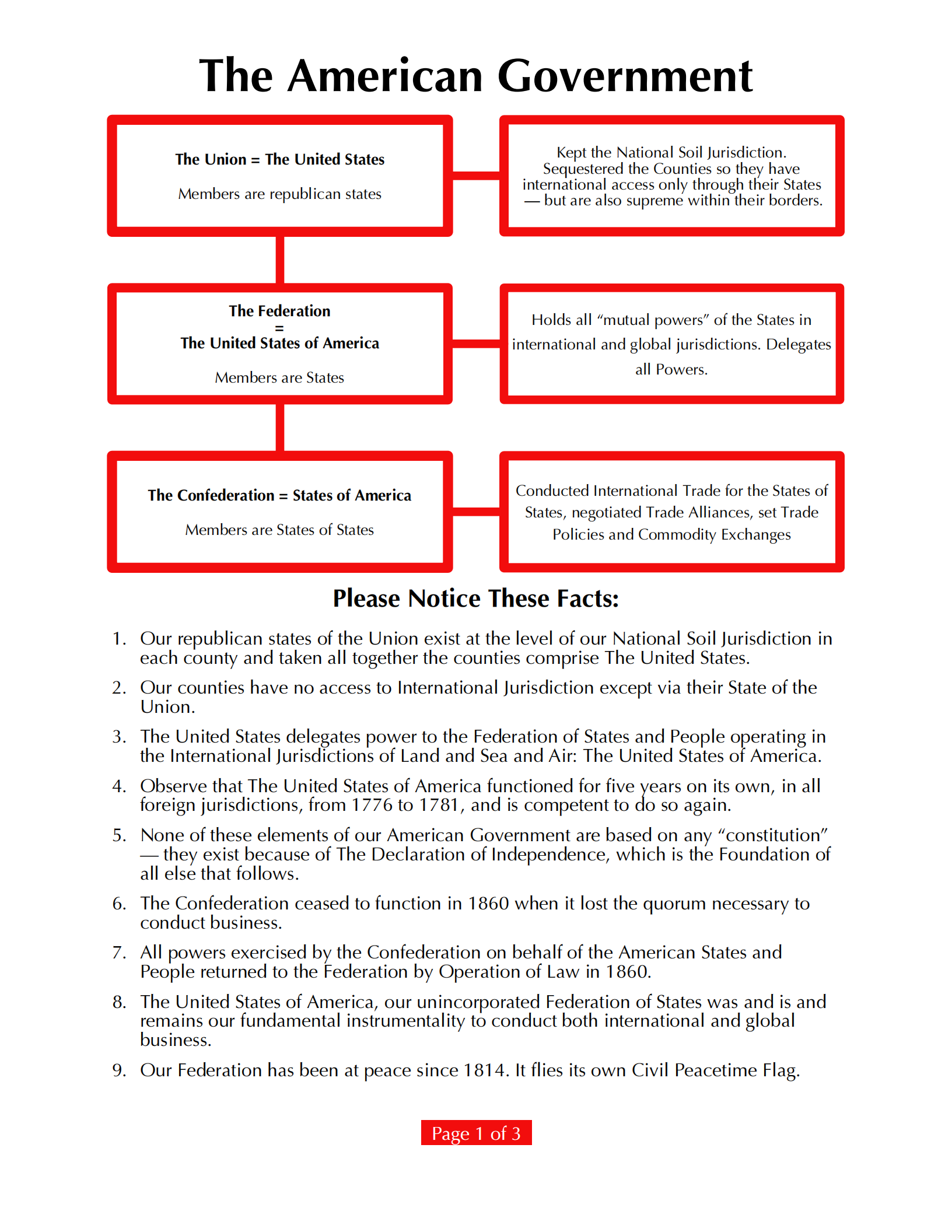 Natural Law and ConservationBy: Gary MeadeToday, the State Assemblies are In Session and very busy with the multitude of tasks required for us to fully populate the States and Counties with the necessary qualified people who are honorably and peacefully responding to the call to assemble. Though we have a basic knowledge of what is being built and we are less in the dark about how to go about it, because we do not all inherently know the actual structure of what is forming, and we all to some degree or another, still have little to no knowledge of the more specific parts of the Assembly structure and purpose, there is often tension built up while we all try to study and learn things, many of us for the first time in our lives. It is important to know that these tensions are natural and normal and they can and will work themselves out as we grow our Assemblies. The conditions under which we are engaged in this work are not optimal and it is obvious to many of us that there are continuing efforts to undermine our efforts, but these efforts are like the density of a slab of concrete which lacks the awareness of the single blade of grass that manages to break through the cracks and eventually widen them.The world that we were born to is crumbling all around us and it is simply because the people have largely forgotten what is truly important to us all. Those who have remembered what is most important have chosen to walk away from the crumbling old world and learn the facts about why and how it got to such a state and they have committed to the restoration of our lawful system of governance guaranteed by our founding documents. Were it not for the selfless actions of those who came before us, we would not have the blessings and the tools we all have today.Qualities and Characteristics  Kindness and patience is very important for everyone who will be a part of this work. Many people have no real grasp of the situation they are in and many are really anxious for answers and short on patience or kindness. Having the patience to help guide someone through the necessary process of their status correction or listening to someone struggling with a family court problem that we cannot really help with is going to take some patience and kindness. There are some times when a firmness must be applied as well. All volunteers do need to find a balance in their work life and the work with the Assembly and conserving their energies when stress is high is going to be vital if they wish to keep from feeling burned out. Honesty is important, especially self honesty. People must know their limitations and they also need good boundaries for themselves. Self governance is more about each individual doing so than it is about all people serving in positions with a common purpose. Elections Process and Terms of ServiceTo be DeterminedEligibility & Status Requirements     (No Dual Citizenship in the State Assemblies)Example:What do you do when…?Questions about dual citizenship:Q: “Hi Gary, During recording secretary training I asked about dual citizenship which was filed by my parents, I was born here and they then filed for British citizenship also. I have 2 birth certificates. Shirley says that because we cannot have dual citizenship I need to rescind my British birth certificate. She did not know how to go about doing that and I haven't been able to find anything. Do you have any idea? Thanks.”AnnaReply initially (quickly)Hi Anna,I will do all I can to find you a clear answer on that as soon as I can.As far as your dual citizenship is concerned generally, there are people who do have dual citizenship. Unfortunately, they are not able to engage the citizenship status required to hold a position in the Assembly until they are of singular loyalty.One good article is this: http://annavonreitz.com/dualcitizenship.pdfThis is by no means a full answer to your question.Feel free to call if you need to elaborate on any of it, or anything else.Gary MeadeState CoordinatorSecond response:Hi Anna,This may require some creativity and a bit of research on our part (you and I). It would require you to make a clear statement of your intentions to me that you want to either, nullify your parents decision to do so without your knowledge or consent if that is the case, or rebut the presumption with a separation document we either create or may already exist. My opinion is that you intended to declare Connecticut as you permanent home as a Connectican and a birthright American when you made your Declaration.  I will pull your paperwork and review it and let you know what I find out. I would like to speak with you in the near future about this and your choice to train as a Recording Secretary.  I appreciate the willingness and I am glad you have made that choice. I will do all I can to clear the path for you because none of this is insurmountable. Thanks for bringing this to my attention.Issue: British Citizenship as a secondary status, conferred upon a girl under adult age who was born an American to; (Americans)?(U.S. Citizens)?(British Citizens)?Need an answer here. (Awaiting reply)British citizen types: There looks to be about five British Citizen types based on certain criteria, status and other conditions like “home” or “overseas.”Notes and thoughts:This may already be solved by the Declaration but notice is always required in some way. Presumption of any kind of British Territorial citizenship is part of the process of Correcting your political Status but in this instance, what type of notice is sent to the principal across the pond other than the Secretary of State in D.C.?The following is from a .UK site describing these in basic detail. The path to application is not unavailable but I do not know if asking permission from some kingdom for being released from something you never asked for or wanted is the path to take for anyone who has sought to join their State Assembly. Source site: https://www.gov.uk/types-of-british-nationalityBritish citizenshipYou can live and work in the UK free of any immigration controls if you’re a British citizen. You can also get a UK passport.You might be a British citizen depending on:where and when you were bornyour parents’ circumstances when you were bornYou can check if you’re a British citizen if you’re not sure.https://www.gov.uk/check-british-citizenship-----------------------------------------------------------------------------------------------British overseas territories citizenBritish overseas territories citizenship was called ‘British dependent territories citizenship’ before 26 February 2002.If you were born before 1 January 1983You became a British overseas territories citizen on 1 January 1983 if both of these applied:you were a citizen of the United Kingdom and Colonies (CUKC) on 31 December 1982you had connections with a British overseas territory because you, your parents or your grandparents were born, registered or naturalised in that British overseas territoryYou also became a British overseas territories citizen if you were a woman married to a man who became a British overseas territories citizen on 1 January 1983.If you were born on or after 1 January 1983You’re a British overseas territories citizen if both the following apply:you were born in a British overseas territoryat the time of your birth one of your parents was a British overseas territories citizen or legally settled in a British overseas territoryYou’re also a British overseas territories citizen if one of the following applies:you were adopted in an overseas territory by a British overseas territories citizenyou were born outside the overseas territory to a parent who gained British overseas territories citizenship in their own right (known as ‘otherwise than by descent’)Rights as a British overseas territories citizenYou can:hold a British passportget consular assistance and protection from UK diplomatic postsUnless you’re also a British citizen:you’re still subject to immigration controls - you do not have the automatic right to live or work in the UK you are not considered a UK national by the European Union (EU)British citizenshipYou automatically became a British citizen on 21 May 2002 if your British overseas territories citizenship was gained by connection with a qualifying territory.The qualifying territories are:AnguillaBermudaBritish Antarctic TerritoryBritish Indian Ocean TerritoryBritish Virgin IslandsCayman IslandsFalkland IslandsGibraltarMontserratPitcairn IslandsSaint Helena, Ascension and Tristan da CunhaSouth Georgia and the South Sandwich IslandsTurks and Caicos Islands_-------------------------------------------------------------------------------------------------British overseas citizenYou became a British overseas citizen on 1 January 1983 if both of these applied:you were a citizen of the United Kingdom and Colonies (CUKC) on 31 December 1982you did not become either a British citizen or a British overseas territories citizen on 1 January 1983 Hong KongIf you were a British overseas territories citizen only because of your connection with Hong Kong you lost that citizenship on 30 June 1997 when sovereignty returned to China. However, you became a British overseas citizen if either:you had no other nationality and would have become statelessyou were born on or after 1 July 1997 and would have been born stateless if one of your parents was a British national (overseas) or British overseas citizen when you were bornRights as a British overseas citizenYou can:hold a British passportget consular assistance and protection from UK diplomatic postsUnless you’re also a British citizen: you’re still subject to immigration controls - you do not have the automatic right to live or work in the UK you are not considered a UK national by the European Union (EU)Become a British overseas citizenYou can only apply to become a British overseas citizen in limited circumstances.Stateless peopleYou may be able to register as a British overseas citizen if you’re stateless (not recognised by any country as having a nationality) and both of these apply:you were born in the UK or an overseas territoryone of your parents is a British overseas citizenYou may also be able to register if you’re stateless and all of these apply:you were born outside the UK and qualifying territoriesone of your parents is a British overseas citizenyou’ve lived in the UK or an overseas territory for 3 years or moreYou have to fill in different forms depending on whether you were:born before 1 January 1983 - read the guidance and fill in Form S1https://www.gov.uk/government/publications/application-to-register-as-a-british-citizen-form-s1born on or after 1 January 1983 - read the guidance and fill in Form S2Children https://www.gov.uk/government/publications/application-to-register-as-a-british-citizen-form-s2A child under 18 can be registered as a British overseas citizen in special circumstances.Read the guidance notes before you apply using Form MN3.https://www.gov.uk/government/publications/application-to-register-child-under-18-as-british-overseas-citizenBritish subjectUntil 1949, nearly everyone with a close connection to the United Kingdom was called a ‘British subject’. All citizens of Commonwealth countries were collectively referred to as ‘British subjects’ until January 1983. However, this was not an official status for most of them. Since 1983, very few people have qualified as British subjects.Who is a British subjectYou became a British subject on 1 January 1983 if, until then, you were either:a British subject without citizenship, which means you were a British subject on 31 December 1948 who did not become a citizen of the UK and Colonies, a Commonwealth country, Pakistan or Ireland a person who had been a citizen of Ireland on 31 December 1948 and had made a claim to remain a British subjectYou also became a British subject on 1 January 1983 if you were a woman who registered as a British subject on the basis of your marriage to a man in one of these categories.Ireland citizensYou’re a British subject if you were a citizen of Ireland on 31 December 1948 and made a claim to remain a British subject. If you did not make a claim to remain a British subject you can apply to the Home Secretary to become a British subject if either:you’ve been in Crown service for the UK governmentyou’re associated with the UK or a British overseas territory by descent, residence or another way You can do this by applying for a British subject passport.Children of British subjectsBritish subjects cannot normally pass on that status to their children if the children were born after 1 January 1983. However, a child may be a British subject if they were born on or after 1 January 1983 in the UK or a British overseas territory and all the following apply when they are born:one of their parents is a British subjectneither parent is a British citizen, British overseas territories citizen or British overseas citizen they would be stateless without British subject statusRights as a British subject You can:hold a British passportget consular assistance and protection from UK diplomatic postsHowever, you:are usually subject to immigration controls and do not have the automatic right to live or work in the UK (there are only rare exceptions to this)are not considered a UK national by the European Union (EU)Becoming a British subjectStateless peopleYou may sometimes be able to register as a British subject if:you’re stateless (not recognised by any country as having a nationality)you were born outside the UK or British overseas territories on or after 1 January 1983 You must meet certain conditions. Read the guidance notes before you apply using Form S2. https://www.gov.uk/government/publications/application-to-register-as-a-british-citizen-form-s2ChildrenA child under 18 can be registered as a British subject in special circumstances.Read the guidance notes before you apply using Form MN4.https://www.gov.uk/government/publications/application-to-register-child-under-18-as-british-subjectBecoming a citizen of another countrySince 1 January 1983 anyone gaining citizenship of any other country cannot be a British subject, unless they’re also a citizen of Ireland.British citizenshipYou may be able to register as a British citizen in very limited circumstances if you meet certain conditions. https://www.gov.uk/register-british-citizenBritish national (overseas)Someone who was a British overseas territories citizen by connection with Hong Kong was able to register as a British national (overseas) before 1 July 1997.British overseas territories citizens from Hong Kong who did not register as British nationals (overseas) and had no other nationality or citizenship on 30 June 1997 became British overseas citizens on 1 July 1997.If you’re not already a British national (overseas), you cannot apply to become one.Rights as a British national (overseas)You can:hold a British passportget consular assistance and protection from UK diplomatic postsHowever, you:are subject to immigration controls and do not have the automatic right to live or work in the UKare not considered a UK national by the European Union (EU)British National (Overseas) visaIf you’re a British national (overseas), you and your family members may be able to apply for a British National (Overseas) visa. It allows you to live, work and study in the UK.  https://www.gov.uk/british-national-overseas-bno-visaBritish citizenshipYou may be able to register as a British citizen if you’re a British national (overseas) and meet certain conditions.  https://www.gov.uk/register-british-citizenBritish protected personYou would have become a British protected person on 1 January 1983 if you:were a citizen or national of Bruneiwere already a British protected personwould otherwise have been born stateless (without a country) in the UK or an overseas territory because, when you were born, one of your parents was a British protected personIn most cases you would have lost your British protected person status if:you gained any other nationality or citizenshipthe territory you were connected with became independent and you became a citizen of that countryRights as a British protected personYou can:hold a British passportget consular assistance and protection from UK diplomatic postsHowever, you:are subject to immigration controls and do not have the automatic right to live or work in the UKare not considered a UK national by the European Union (EU)Become a British protected personYou may be able to register as a British protected person only if all the following apply:you’re stateless and always have beenyou were born in the UK or an overseas territoryyour father or mother was a British protected person when you were bornContact UK Visas and Immigration (UKVI) if you think you might qualify as a British protected person.  https://www.gov.uk/contact-ukvi/british-citizenship-and-nationalityBritish citizenshipYou may be able to register as a British citizen in very limited circumstances if you meet certain conditions.  https://www.gov.uk/register-british-citizen -----------------------------------------------------------------------------------------------------Initial research done 4/10/2021 7:31 PM ESTGary MeadeState CoordinatorThe Connecticut AssemblyResearch a Remedy for Dual Citizenship Status“Naturalization is not a matter to be taken lightly. To seek and to obtain it is not something that happens frequently in the life of a human being. It involves his breaking of a bond of allegiance and his establishment of a new bond of allegiance. It may have far-reaching consequences and involve profound changes in the destiny of the individualwho obtains it. It concerns him personally, and to consider it only from the point of view of its repercussions with regard to his property would be to misunderstand its profound Significance. In order to appraise its international effect, it is impossible to disregard the circumstances in which it was conferred, the serious character which attaches to it, the real and effective, and not merely the verbal preference of the individual seeking it for the country which grants it to him.” Army Pamphlet- The Law of Peace Section 6, page 7http://annavonreitz.com/lawofpeace1.pdf“The character thus recognized on the international level as pertainingto nationality is in no way inconsistent with the fact that internationallaw leaves it to each State to lay down the rules governing the grant of itsown nationality. The reason for this is that the diversity of demographicconditions has thus far made it impossible for any general agreement tobe reached on the rules relating to nationality, although the latter by itsvery nature affects international relations. It has been considered thatthe best way of making such rules accord with the varying demographicconditions in different countries is to leave the fixing of such rules to thecompetence of each State. On the other hand, a State cannot claim thatthe rules it has thus laid down are entitled to recognition by anotherState unless it has acted in conformity kith this general aim of makingthe legal bond of nationality accord with the individual's genuine connection with the State which assumes the defence of its citizens bymeans of protection as against other States. “Army Pamphlet- The Law of Peace Section 6, page 7http://annavonreitz.com/lawofpeace1.pdf